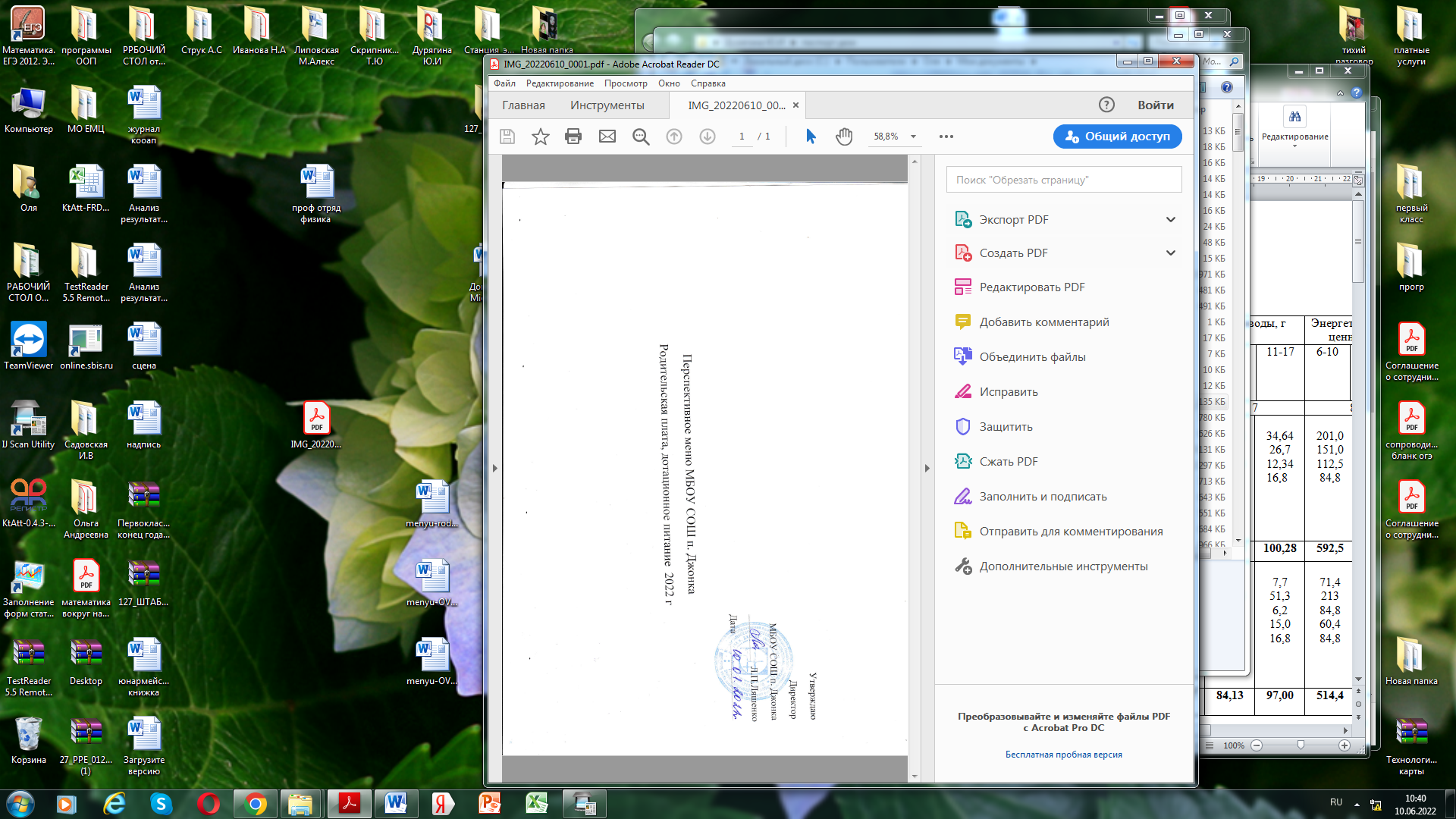                                                                                                                                                                                             Утверждаю                                                                                                                                                                                               Директор                                                                                                                                                                        МБОУ СОШ п. Джонка                                                                                                                                                                                         Л.П.Ляшенко                                                                                                                                                                   ДатаПерспективное меню МБОУ СОШ п. ДжонкаРодительская плата, дотационное питание  2022 г№ рецептуры по сборнику рецептур, 2007гНаименование блюдОбъем порций   6-10 летОбъем порций 11-17 летБелки, гБелки, гБелки, гЖиры, гЖиры, гЖиры, гУглеводы, гУглеводы, гУглеводы, гЭнергетическая ценностьЭнергетическая ценностьЭнергетическая ценность№ рецептуры по сборнику рецептур, 2007гНаименование блюдОбъем порций   6-10 летОбъем порций 11-17 лет6-106-1011-176-106-1011-176-106-1011-176-1011-1711-17123455566677788816838271ДЕНЬ № 1Каша молочная «Дружба»Какао с молокомБутерброд с масло и сыромХлеб пшеничный 200/520040/10/2040250/1020040/10/20406,213,82,28 3,27,763,82,28 3,27,763,82,28 3,27,733,20,67 0,559,673,20,670,559,673,20,670,5527,7126,712,3416,834,6426,712,34  16,834,6426,712,34  16,8201,0151,0112,5   84,8201,0151,0112,5   84,8251,25151,0112,584,816838271ИТОГО:51558015,4917,0117,0112,314,2414,2493,35100,28100,28592,5592,5642,75732033523761ДЕНЬ №2Салат Винегрет Рожки с масломТефтеля мясная, соусЧай с сахаром и лимономХлеб пшеничный60150/5     80200/740100180/10100200/7401,145,49,760,13,21,96,4812,20,13,21,96,4812,20,13,25,348,12,880,00,558,99,723,60,00,558,99,723,60,00,554,6242,754,9615,016,87,751,36,215,016,87,751,36,215,016,871,421384,860,484,871,421384,860,484,8119,0255,6106,060,484,8732033523761ИТОГО:58766219,623,8823,8816,8722,7722,7784,1397,0097,00514,4514,4625,811290349376        1ДЕНЬ №3Салат картофельный с соленным огурцом Рис припущенный  Курица в соусеКомпот из сухофруктовХлеб пшеничный 60150/580/5020040100180/10100/50200401,53,1524,20,43,21,653,7831,00,43,21,653,7831,00,43,24,65,122,240,00,557,096,1227,80,00,557,096,1227,80,00,554,9121,75 6,0831,616,87,826,17,631,616,87,826,17,631,616,886,0145,5336,0128,084,886,0145,5336,0128,084,890,77174,6420,0128,084,811290349376        1ИТОГО:585   68032,4540,0340,0332,6441,7141,7190,9499,799,7823,5823,5941,37393042273761ДЕНЬ №4Салат из капустыКартофельное пюреРыба припущенная навага, соусЧай с сахаром Хлеб пшеничный60150/580/5020040100180/10100/50200400,94,524,00,43,21,55,430,00,43,21,55,430,00,43,23,124,07,60,00,555,24,689,50,00,555,24,689,50,00,556,023,750,6731,616,810,028,490,8431,616,810,028,490,8431,616,856,4234,0166,7128,084,856,4234,0166,7128,084,894,0280,8208,37128,084,8393042273761ИТОГО:58568033,040,540,515,2719,9319,9378,8287,7387,73669,9669,9795,97623774301ДЕНЬ №5Борщ с мясомЧай с лимоном БулочкаХлеб пшеничный250/7200/76040250/10200/760401,60,027,163,21,60,027,163,21,60,027,163,24,80,08,50,554,80,08,50,554,80,08,50,5512,116,060,016,812,116,060,016,812,116,060,016,898,065,0347,084,898,065,0347,084,898,065,0347,084,8623774301ИТОГО:56456711,9811,9811,9814,0014,0014,00114,7114,77114,77638,0638,0638,021      3233761ДЕНЬ № 6Суп молочный с макаронными изделияБутерброд с масломЧай с сахаром и лимоном Хлеб пшеничный 20040/10200/74025040/10200/7407,7  13,6  0,13,212,82  13,6   0,13,212,82  13,6   0,13,28,0  6,8  0,00,5513,2  6,8  0,00,5513,2  6,8  0,00,553,7  28,2   15,016,86,16  28,2   15,016,86,16  28,2   15,016,8130,0 228,0  60,484,8130,0 228,0  60,484,8216,6228,0  60,484,821      3233761ИТОГО:48257724,629,7229,7215,3520,5520,5563,766,1666,16503,2503,2589,7867265803721ДЕНЬ № 7Салат из морской капустыГречка с масломТефтеля мясная, соусЧай с сахаром Хлеб пшеничный60150/580/50200  40100180/10100/50200    401,08   7,510,930,16   3,21,8   9,013,670,16   3,21,8   9,013,670,16   3,23,006,318,00,16   0,75,007,5622,50,16   0,75,007,5622,50,16   0,713,8   40,716,2723,88   26,623,0  48,820,3423,88   26,623,0  48,820,3423,88   26,662,4249,5270,797,6   128,062,4249,5270,797,6   128,0104,0299,4338,3897,6  128,067265803721ИТОГО:58768022,8727,8327,8328,1635,9235,92121,25142,58142,58808,2808,2967,38673122433761ДЕНЬ №8Салат картофельный с сельдьюРожки с масломКотлета здоровье, соусЧай с сахаром и лимоном Хлеб пшеничный60150\580\5020040100180/10100/50200400,843,154,70,13,21,43,784,70,13,21,43,784,70,13,22,585,111,70,00,554,36,1211,70,00,554,36,1211,70,00,555,1636,254,3315,016,88,639,154,3315,016,88,639,154,3315,016,837,815,5168,560,484,837,815,5168,560,484,863,0174,6168,560,484,8673122433761ИТОГО:57561011,9913,1813,1819,9322,6722,6777,5483,8883,88357,01357,01551,377       203243       3761ДЕНЬ №9Салат свекла с горошкомКартофельное пюреПечень по-строгановскиКомпот из сухофруктов Хлеб пшеничный60150/580  20040100180/10100    200402,885,426,08   0,13,24,86,4832,6   0,13,24,86,4832,6   0,13,21,448,110,72   0,00,72,49,7213,4   0,00,72,49,7213,4   0,00,72,342,753,04    15,026,63,8451,33,8   15,026,63,8451,33,8   15,026,660,66213,0212.8   60,4128,060,66213,0212.8   60,4128,0101,1255,6266,0  60,4128,077       203243       3761ИТОГО:53563037,6647,1847,1820,9626,2226,2289,69100,54100,54674,86674,86811,1       1133494301ДЕНЬ №10Суп лапша с курицейСок фруктовыйБулочка Хлеб пшеничный250200604025020060402,60,43,22,60,43,22,60,43,25,60,00,555,60,00,555,60,00,5513,431,616,6813,431,616,813,431,616,8114,4128,084,8114,4128,084,8114,4128,084,8       1133494301ИТОГО:5505505,125,125,125,615,615,6160,7860,7860,78326,12326,12326,12